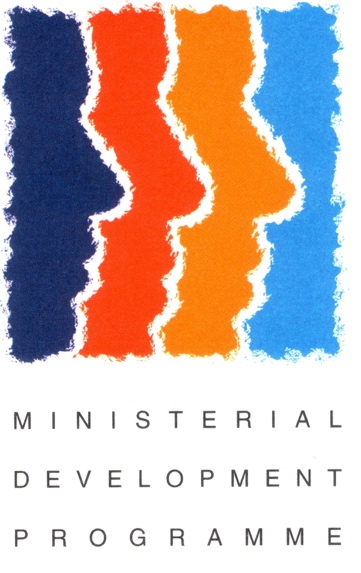 In-Service Training			Number of daysSabbatical Leave			Number of weeksName (in block capitals): 											Address:  													Telephone no.: 												1.  Details of course/activity attended.Title:														Venue:  													Dates:														2.  Expenses for which I wish to claim.Invoices included(please tick)(i)	Fees:													(ii)	Travel:  												(iii)	Accommodation: 										(iv)	Supply fee(s): Please supply names of preachers:							__________________________________________________________________(v)	Other:  											3. Report.Signed: 								  Date:  				